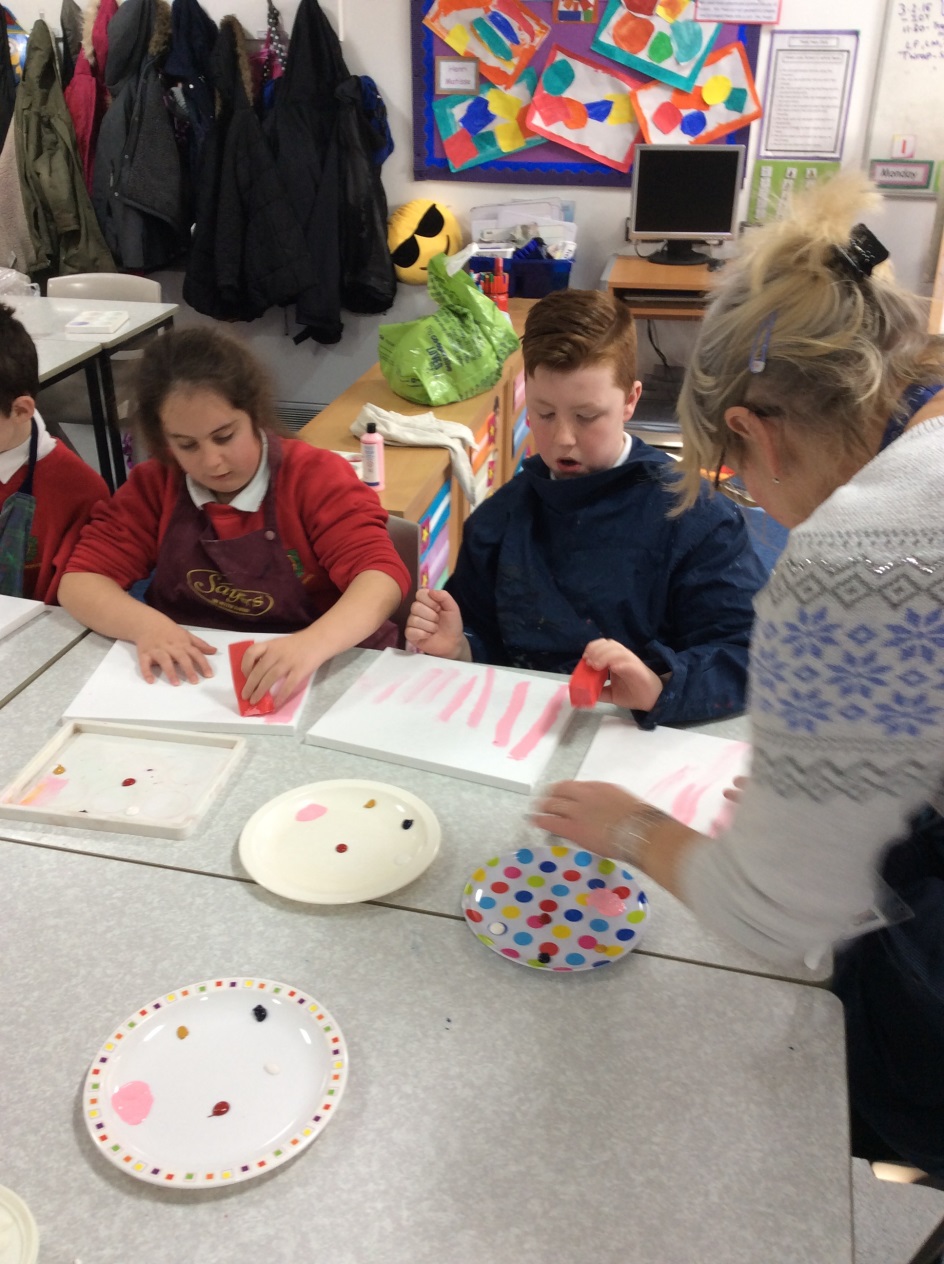 Year 6 preparing for Art Exhibition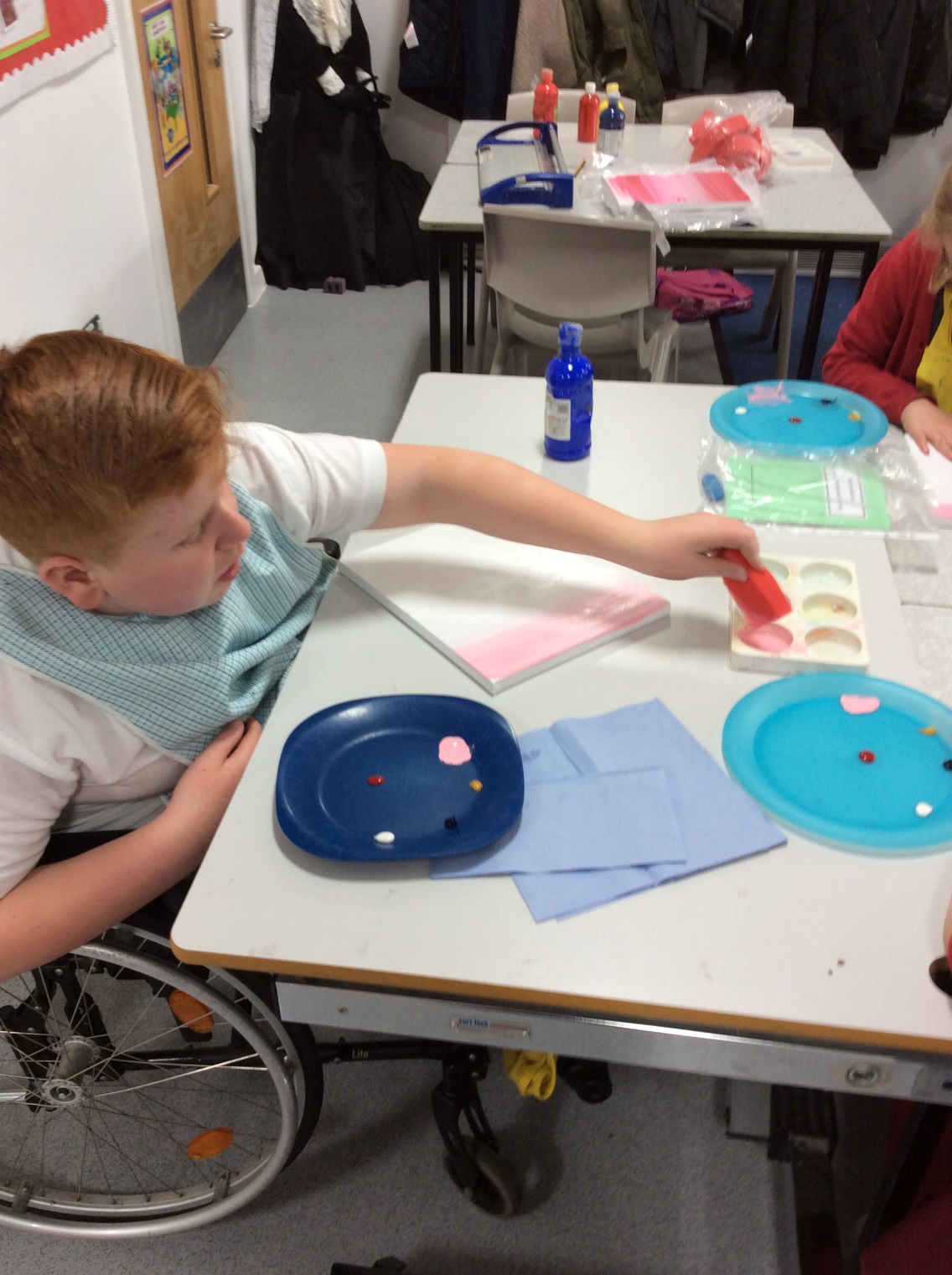 